附件4：2024年特岗教师招聘Q群二维码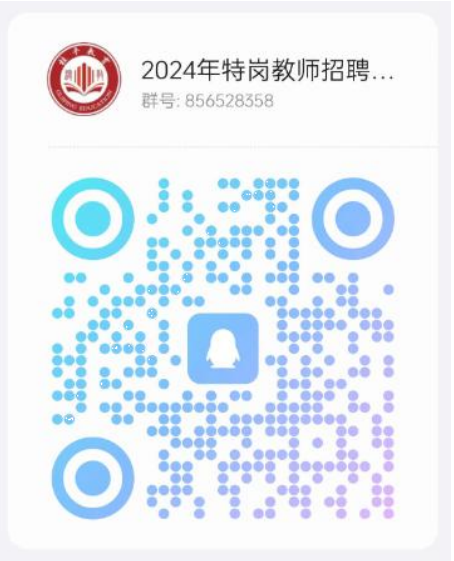 